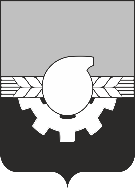 АДМИНИСТРАЦИЯ ГОРОДА КЕМЕРОВОПОСТАНОВЛЕНИЕот 14.03.2022 № 646О закреплении муниципальных общеобразовательных учреждений города Кемерово за конкретными территориями городского округаВо исполнение Федерального закона от 29.12.2012 № 273–ФЗ «Об образовании в Российской Федерации» в части обеспечения территориальной доступности муниципальных общеобразовательных учрежденийЗакрепить муниципальные общеобразовательные учреждения города Кемерово за конкретными территориями городского округа согласно приложению к настоящему постановлению. Признать утратившими силу:2.1. Постановление администрации города Кемерово от 10.03.2021          № 639 «О закреплении муниципальных общеобразовательных учреждений города Кемерово за конкретными территориями городского округа».2.2. Постановление администрации города Кемерово от 28.04.2021 № 1240 «О внесении изменений в постановление администрации города Кемерово от 10.03.2021 № 639 «О закреплении муниципальных общеобразовательных учреждений города Кемерово за конкретными территориями городского округа».Комитету по работе со средствами массовой информации администрации города Кемерово (Н.Н. Горбачевой) обеспечить официальное опубликование настоящего постановления. Контроль за исполнением настоящего постановления возложить на заместителя Главы города по социальным вопросам О.В. Коваленко. Глава города 				                                       И.В. СередюкПРИЛОЖЕНИЕк постановлению администрациигорода Кемеровоот 14.03.2022 № 646Муниципальные общеобразовательные учреждения города Кемерово, закрепленные за конкретными территориями городского округаКировский районМуниципальное бюджетное общеобразовательное учреждение«Средняя общеобразовательная школа № 11»Муниципальное бюджетное общеобразовательное учреждение«Средняя общеобразовательная школа № 15»  проезд КрасноярскийМуниципальное бюджетное общеобразовательное учреждение«Средняя общеобразовательная школа № 19»Муниципальное бюджетное общеобразовательное учреждение«Основная общеобразовательная школа № 39»Муниципальное бюджетное общеобразовательное учреждение«Основная общеобразовательная школа № 56»Муниципальное бюджетное общеобразовательное учреждение«Средняя общеобразовательная школа № 74»ул. Рекордная              №№ 12, 15, 17а,19, 21, 27, 27а, 29а, 30, 31а, 33, 33а, 35, 47 ул. Инициативная      №№ 35, 36, 37, 38, 39, 40, 41, 43, 44, 45, 48а, 50а, 62, 64, 66ул. Гурьевская ул. Леонова                  №№ 17, 18, 19, 20, 22, 24, 26, 26а, 28ул. Поповаул. Аллейная                №№ 9а, 9б, 11, 13ул. Александрова         №№ 2, 4, 5, 6аул. Тружеников            ул. Лазо                        ул. Загородная             ул. Л. Чайкиной                   ул. Одесскаяул. Щербаковаул. Уральская                       ул. Щорса                             ул. АвтомобильнаяМуниципальное бюджетное общеобразовательное учреждение«Средняя общеобразовательная школа № 82» 	Жилой район КедровкаМуниципальное бюджетное общеобразовательное учреждение«Средняя общеобразовательная школа № 52»Муниципальное бюджетное общеобразовательное учреждение«Средняя общеобразовательная школа № 70» Муниципальное бюджетное общеобразовательное учреждение«Средняя общеобразовательная школа № 96»Жилой район Промышленновский Муниципальное бюджетное общеобразовательное учреждение«Средняя общеобразовательная школа № 18» имени Жадовца Николая Ивановича«Муниципальное автономное общеобразовательное учреждение «Гимназия № 42»«Муниципальное автономное общеобразовательное учреждение «Средняя общеобразовательная школа № 85»Рудничный районМуниципальное бюджетное общеобразовательное учреждение«Средняя общеобразовательная школа № 16 имени Романа Георгиевича Цецульникова»Муниципальное бюджетное общеобразовательное учреждение«Средняя общеобразовательная школа № 24»Муниципальное бюджетное общеобразовательное учреждение«Средняя общеобразовательная школа № 34 имени Амелина Станислава Александровича»Муниципальное автономное общеобразовательное учреждение«Средняя общеобразовательная школа № 36»Муниципальное бюджетное общеобразовательное учреждение«Основная общеобразовательная школа № 46»Муниципальное бюджетное общеобразовательное учреждение«Основная общеобразовательная школа № 51»Муниципальное бюджетное общеобразовательное учреждение«Основная общеобразовательная школа № 60 имени Юрия Васильевича Бабанского»Муниципальное бюджетное общеобразовательное учреждение«Лицей № 89»Заводский районМуниципальное бюджетное общеобразовательное учреждение«Средняя общеобразовательная школа № 7»Муниципальное бюджетное общеобразовательное учреждение«Средняя общеобразовательная школа № 8»Муниципальное автономное общеобразовательное учреждение«Средняя общеобразовательная школа № 14» с 10 класса: вся территория городского округа.Муниципальное бюджетное общеобразовательное учреждение«Гимназия № 17» с 10 класса: вся территория городского округа.Муниципальное бюджетное общеобразовательное учреждение«Средняя общеобразовательная школа № 37 имени Новикова Гаврила Гавриловича»Муниципальное бюджетное общеобразовательное учреждение«Средняя общеобразовательная школа № 54»Муниципальное бюджетное общеобразовательное учреждение«Средняя общеобразовательная школа № 61»Муниципальное бюджетное общеобразовательное учреждение«Средняя общеобразовательная школа № 65»Муниципальное бюджетное общеобразовательное учреждение«Основная общеобразовательная школа № 68»Муниципальное автономное общеобразовательное учреждение«Средняя общеобразовательная школа № 78»Муниципальное бюджетное общеобразовательное учреждение«Средняя общеобразовательная школа № 90»Муниципальное бюджетное общеобразовательное учреждение«Средняя общеобразовательная школа № 95»Муниципальное бюджетное общеобразовательное учреждение«Средняя общеобразовательная школа № 97»Муниципальное бюджетное общеобразовательное учреждение«Средняя общеобразовательная школа № 99»Муниципальное бюджетное общеобразовательное учреждение«Средняя общеобразовательная школа № 50 имени Бабенко Алексея Алексеевича» Муниципальное бюджетное общеобразовательное учреждение«Средняя общеобразовательная школа № 32» имени Владимира Артемьевича КапитоноваЛенинский районМуниципальное бюджетное общеобразовательное учреждение«Средняя общеобразовательная школа № 12»Муниципальное бюджетное общеобразовательное учреждение«Лицей № 23»  с 10 класса: вся территория городского округа.Муниципальное бюджетное общеобразовательное учреждение«Гимназия № 25»  с 10 класса: вся территория городского округа.Муниципальное бюджетное общеобразовательное учреждение«Средняя общеобразовательная школа № 28»Муниципальное бюджетное общеобразовательное учреждение«Средняя общеобразовательная школа № 33»Муниципальное бюджетное общеобразовательное учреждение«Средняя общеобразовательная школа № 45»Муниципальное бюджетное общеобразовательное учреждение«Средняя общеобразовательная школа № 48»Муниципальное бюджетное общеобразовательное учреждение«Средняя общеобразовательная школа № 49»Муниципальное бюджетное общеобразовательное учреждение«Средняя общеобразовательная школа № 55»Муниципальное бюджетное общеобразовательное учреждение«Средняя общеобразовательная школа № 58»Муниципальное бюджетное общеобразовательное учреждение«Гимназия № 71» («Радуга»)Муниципальное бюджетное общеобразовательное учреждение«Средняя общеобразовательная школа № 77»Муниципальное бюджетное общеобразовательное учреждение«Средняя общеобразовательная школа № 91»Муниципальное бюджетное общеобразовательное учреждение«Средняя общеобразовательная школа № 92 с углубленным изучениемотдельных предметов»Муниципальное автономное общеобразовательное учреждение«Средняя общеобразовательная школа № 93 с углубленным изучениемотдельных предметов»Муниципальное автономное общеобразовательное учреждение«Средняя общеобразовательная школа № 94»Центральный районМуниципальное бюджетное нетиповое общеобразовательное учреждение«Городской классический лицей»С 8 класса: вся территория городского округа.Муниципальные общеобразовательные учреждения, осуществляющие обучение по адаптированным общеобразовательным программам:Муниципальное бюджетное общеобразовательное учреждение для детей с нарушением зрения «Общеобразовательная школа №20»Вся территория городского округа.Муниципальное бюджетное общеобразовательное учреждение для учащихся с тяжелыми нарушениями речи «Школа–интернат № 22»Вся территория городского округа.Муниципальное автономное общеобразовательное учреждение «Общеобразовательная школа–интернат № 30»Вся территория городского округа.Муниципальное бюджетное общеобразовательное учреждение «Общеобразовательная школа психолого–педагогической поддержки с осуществлением медицинской реабилитации детей с нарушением опорно–двигательного аппарата № 100»Вся территория городского округа.Муниципальное бюджетное общеобразовательное учреждение «Общеобразовательная школа психолого–педагогической поддержки №101»Вся территория городского округа.Муниципальное бюджетное общеобразовательное учреждение «Общеобразовательная школа психолого–педагогической поддержки № 104»Вся территория городского округа.Муниципальное бюджетное общеобразовательное учреждение для детей–сирот и детей, оставшихся без попечения родителей (законных представителей) «Общеобразовательная школа–интернат психолого–педагогической поддержки №27»Вся территория городского округа.ул. 40 лет Октября№№ 15, 17, 19, 19а, 21, 23, 25, 27, 29, 31ул. Рекордная№№ 1–10ул. Леонова№№ 1–16бул. Инициативная№№ 8–20аул. Тайгинская пер. Рекордныйпер. Леоноваул. Тельмана№№ 8–9аул. Инициативнаянечетные номера: №№ 101а–125, четные номера: №№ 104, 106, 108ул. Халтуринанечетные номера: №№ 21–47, четные номера: №№ 38–112аул. Красноярская№№ 37–120ул. Шубинанечетные номера: №№ 29–101, четные номера: №№ 22–102ул. Спартака№№ 28–30аул.  Обнорского№№ 52–109ул. Таёжная ул. Алыкаевскаяул. Тургенева ул. Стройгородокул. Ушакова ул. Назарова ул. Потёмкина ул. Севастопольскаяпер. Ушаковаул. Матросоваул. Боготольскаяул. Инициативная                  №№ 1, 1а, 1б, 1в, 1г, 5, 5а, 6ул. 40 лет Октября                  №№ 1а, 3, 5, 5а, 5б, 7, 8, 9/2, 9/4, 10, 11, 13, 20ул. Инициативнаянечетные номера: №№ 77–99а, четные номера: №№ 78–102нечетные номера: №№ 77–99а, четные номера: №№ 78–102нечетные номера: №№ 77–99а, четные номера: №№ 78–102ул. Обнорского№№ 1–51ул. Халтуринанечетные номера: №№ 1–17а, четные номера: №№ 2–36нечетные номера: №№ 1–17а, четные номера: №№ 2–36нечетные номера: №№ 1–17а, четные номера: №№ 2–36ул. Шубинанечетные номера: №№ 1–27, четные номера: №№ 2–20нечетные номера: №№ 1–27, четные номера: №№ 2–20нечетные номера: №№ 1–27, четные номера: №№ 2–20ул. Дунайская№№ 36–81ул. Красноярская №№ 1–36ул. Белорусская№№ 55–70ул. Спартака№№ 2–26ул. Днепропетровская№№ 58–69пер. 2–й Инициативный ул. Варшавская                                   ул. В. Толстиковаул. Артёма                                      ул. Народная                                       ул. Рыбинская                            проезд 1–й Рыбинский проезд 2–й Рыбинский    проезд 3–й Рыбинский                   проезд 4–й Рыбинский                  ул. Металлистовпроезд 1–й Варшавский                         проезд 2–й Варшавский ул. Сурикова                                       ул. Станиславскогоул. Каркаснаяул. Донбасская                                    ул. Герцена                                   ул. Ростовскаяул. Лунная                                           проезд Лунный                             ул. Менделеева ул. Акмолинская                              ул. Чамальская                          ул. Крыловаул. Циалковского                             ул. Тяжинская                           ул. Барзасскаяул. Карамзина                           ул. Балтийскаяул. Верхотомская                             ул. Гайдара                                ул. Черниговскаяул. Багратиона                                 ул. Седова                                 ул. Бетховенаул. Белинского                                  ул. Победы                                ул. Перекопскаяпер. Химзаводской                           ул. Восточная ул. Байкальскаяпер. Правдыпер. Перекопский                           ул. Григорьева                          ул. Гончароваул. Прибрежная                              ул. Суховерхова                       ул. Запорожскаяул. Курская                                     ул. Джамбула                            ул. Репинаул. Лобачевского                           ул. Правотомская                     ул. Кемеровскаяул. Осипенко                                  ул. Декабристов                        ул. Толстогоул. Нарымское шоссе ул. Правды                                 ул. Шишкинаул. Астраханская                              ул. Бурденко                              ул. Дунайская №№ 1–35ул. Днепропетровская №№ 1–57ул. Белорусская №№ 1–54 ул. Инициативная№№ 21, 22, 23, 24, 24а, 25, 25а, 26, 26а, 27, 27а, 28, 28а, 29, 29а, 30, 32, 33, 34, 34аул. Александрова№№ 8, 11, 12а, 13а, 14, 14а, 15, 15а, 16, 17ул. Аллейная№№ 2, 3, 7, 9ул. Тайгинская ул. Черемховская №№ 10, 12пер. Дозорный                           пер. Ключевойул. Красинапер. Коммунистический          пер. Магистральныйул. Каракумскаяпроезд Комсомольскийпроезд Максима Горького   ул. Каменнаяул. Автобазовскаяул. Солончаковая                     ул. Бердовскаяул. Стадионнаяул. Волжскаяул. Земляничнаяул. Дозорнаяул. Зеленаяул. Новостроевскаяул. Кедровскаяул. Лапичевская                     ул. Новаяул. Ленина №№15,17,19           ул.1–я Линейная                    ул. 2–я Линейнаяул.3–я Линейнаяул. Максима Горького                     ул. Магистральнаяул. Октябрьская                        ул. Петра Павленко                         ул. Петровскаяул. 1–я Партизанская               ул. 2–я Партизанская             ул. Привольнаяул. Раздольнаяул. Райчихинская                  ул. Ручейнаяул. Садовая                                ул. Северная                          ул. Семеновскаяул. Строительная ул. Степная                            ул. Стрелочнаяул. Хорошеборская                      ул. Ударная                            ул. Хвойнаяул. Чащинская ул. Целинная ул. Новогодняя №№ 2, 3, 4, 5, 7, 8а, 9, 10, 11, 12, 13, 14ул. Новогодняя №№ 2, 3, 4, 5, 7, 8а, 9, 10, 11, 12, 13, 14ул. Греческая деревняпер. Пионерскийул. Бурловапер. Березовыйул. Брюхановапер. Грибнойул. Пионерскаяпер. Уньга                                      ул. 8 Мартаул. Станция Новые Латыши                     ул. Берёзовая роща                      ул. Воднаяул. 1–я Горняцкаяул. Еловая                                     ул. Зимняяул. Кленоваяул. Листвянскаяул. Ломоносоваул. Национальнаяул. Сиреневаяул. Широкаяул. Облепиховаяул. Огоньковаяул. Перегоннаяул. Просторная                            ул. Рябиновая                            ул. 1–я Радужнаяул. Разрезовскаяул. Ромашковаяул. Российскаяул. Снежная                                     ул. Уньга                                 ул. Стахановская 	№№ 6, 6а, 8, 8а, 10, 10а, 12, 14, 16, 23, 23а, 23бул. Стахановская 	№№ 6, 6а, 8, 8а, 10, 10а, 12, 14, 16, 23, 23а, 23бул. Стахановская 	№№ 6, 6а, 8, 8а, 10, 10а, 12, 14, 16, 23, 23а, 23бул. Новогодняя №№ 15, 17, 19ул. Новогодняя №№ 15, 17, 19ул. Новогодняя №№ 15, 17, 19пер. Трактовый                            ул. Нагорная                          ул. Вербная                                  ул. Первомайская                         ул. Дачная                               ул. Подгорнаяул. Забойная                                                           ул. Советская                                                  ул. Локомотивная                         ул. Торговая                                  ул. Чесноковскаяул. Ленина              №№ 1, 4, 6, 12ул. Ленина              №№ 1, 4, 6, 12ул. Ленина              №№ 1, 4, 6, 12ул. Новогодняя      №№ 16, 18, 18а, 21, 23ул. Новогодняя      №№ 16, 18, 18а, 21, 23ул. Новогодняя      №№ 16, 18, 18а, 21, 23ул. Стахановская   №№ 1, 1а, 2, 4, 21, 21а, 21б, 31ул. Стахановская   №№ 1, 1а, 2, 4, 21, 21а, 21б, 31ул. Стахановская   №№ 1, 1а, 2, 4, 21, 21а, 21б, 31ул. Васильковая                                                   ул. Верхняя                               ул. Галерейнаяул. Глухая                                                            ул. Звездная                                                              ул. Звонкаяул. Продольнаяул. 1–я Барзасская ул. Братскаяул. Додолина ул. Калужскаяул. 2–я Кедроваяул. Ленская ул. Медвежегорскаяул. 1–я Новоселовул.  Осенняяул.  Ореховаяул. Поселковая ул. Совхозная заимкаул. Тополинаяул. Хороводная ул. Шумовцова  пер. 1–й Варяжский пер. 5–й Варяжскийпер. Крондштадтский пер. Новоселов пер. Полтавскийпер. 3–й Славянский                                                                           пер. Верхний   ул. Беломорская ул. Варяжскаяул. 1–я Дачнаяул. 2–я Калужскаяул. Кронштадтская ул. Лесной кордон ул. Междуреченская ул. 2–я Новоселов ул. Ольховая ул. Промышленновское шоссеул. Промышленновский проездул. Тальникова ул. Угольнаяул. Черепановская ул. Ямальскаяпер. 2–й Варяжский пер. Додолина пер. Ленскийпер. Александра Невскогопер. 1–й Славянский                                  пер. Звонкийул. 2–я Беломорскаяул. 2–я Дачная  ул. Кедровая  ул. Камчатская ул. Ладожскаяул. Мечты ул. Новоселов ул. Александра Невского ул. Океанскаяул. Полтавская ул. Славянская  ул. Томусинскаяул. Харьковская ул. Черемуховая пер. 1–й Беломорскийпер. 3–й Варяжский пер. Кедровыйпер. Медвежегорскийпер. Океанскийпер. 2–й Славянский    Жилой район Лесная ПолянаЖилой район Лесная ПолянаЖилой район Лесная Полянаул. Окружная нечетные номера: №№ 1–19, четные номера: №№ 2–20  ул. Молодежная  нечетные номера: №№ 1–5, четные номера: №№ 2–14  ул. Изумрудная нечетные номера: №№ 1–25, четные номера: №№ 2–22  ул. Щегловская	нечетные номера: №№ 7–31, четные номера: №№ 8–28    просп. Весеннийул. Утренняяул. Лазурнаяул. Медоваяул. Парковаяул. Заповеднаябульв. Кедровыйул. Рассветнаяул. Профессора Кожевинаул. Академика Чихачеваул. Академическаяул. Уютнаяул. Красиваяул. Янтарнаяул. Жемчужнаяул. Благодатнаяул. Добраяул. Окружная №№ 22–32№№ 22–32ул. Молодежная  нечетные номера: №№ 7–17, четные номера: №№ 16–64 нечетные номера: №№ 7–17, четные номера: №№ 16–64 ул. Изумрудная 	нечетные номера: №№ 27–79, четные номера: №№ 24–56нечетные номера: №№ 27–79, четные номера: №№ 24–56ул. Щегловскаяпросп. В.В.Михайлованечетные номера: №№ 33–63, четные номера: №№ 32–52  нечетные номера: №№ 33–63, четные номера: №№ 32–52  бульв. Осеннийбульв. Солнечный ул. Абызоваул. Ангарскаяул. Артельнаяул. Балакирева   ул. Балахонская  ул. Вальцоваяул. Высокая   ул. Волкова   ул. Восстания ул. Горноспасательная  ул. Горноспасательная станция    ул. Гравийнаяул. Губкина ул. Диагональная    ул. Д. Донскогоул. Дубровского ул. Игарская    ул. 2–я Игарскаяул. 3–я Игарская  ул. Ишимская  ул. Канскаяул. 2–я Канская ул. Карская   ул. Карьернаяул. Кольская ул. Коммуны  ул. Костриковаул. Косульская  ул. Красная горка ул. Красноводскаяул. Краснореченская    ул. Кулундинская    ул. Лебедеваул. Логовская  ул.  Расковой    ул. Майскаяул. 2–я Майская ул. Макаренко    ул. Мариинскаяул. Медицинская  ул. Мелитопольская   ул. Милицейскаяул. 2–я Нагорная  ул. 3–я Нагорная    ул. Немировича – Данченко  ул. Краснокамская                      ул. Студенческаяул. Краснокамская                      ул. Студенческаяул. Фурманова                                ул. Односторонняя  ул. Озерная ул. Панфиловаул. Паровознаяул. Пархоменко   ул. Первомайская площадь   ул. Пероваул. Пограничная ул. Правобережная  ул. Промысловаяул. Республиканская     ул. Рутгерса    ул. Сахалинскаяул. Серова   ул. Сеченова  ул. Симеизская                     ул. Скрябина                           ул. Сосновый бор                            ул. 1–я Сосноваяул. 2–я Сосновая       ул. 3–я Сосновая    ул. Сувороваул. 1–й Теплый ключ    ул. 2–й Теплый ключ    ул. 3–й Теплый ключ   ул. 4–й Теплый ключ   ул. 5–й Теплый ключ   ул. Трамвайная                                      ул. Транспортная            ул. Трубная      ул. Шахтерскаяул. Энгельсапер. Юргинский                                 пер. 1–й Береговойпер. 2–й Береговой       пер. Бобруйский                            пер. Волкова                                   пер. 2–й Волкова              пер. 1–й Горняцкий                       пер. 2–й Горняцкийпер. 3–й Горняцкий   пер. Диагональный                        пер. Игарскийпер. 1–й Игарский   пер. Итатский  пер. Ишимскийпер. Клубный    пер. Краснодонский пер. Крымский                           пер. Лебедева  пер. Логовой                                   пер. 1–й Макаренкопер. 2–й Макаренко    пер. 1–й Медицинский пер. 2–й Медицинский   пер. 3–й Медицинский   пер. 4–й Медицинский пер. 5–й Медицинский пер. 6–й Медицинский пер. Мелитопольский пер. Минскийпер. 1–й Нагорный      пер. 2–й Нагорный  пер. Немировича – Данченко пер. Односторонний   пер. Пограничныйпер. Рудничный   пер. Симеизский    пер. Стадионныйпер. Энгельсаул. Тульскаяпер. Бакинскийпер. Чуйскийул. Бакинскаяпер. Штрековскийул. Лядоваул. Нахимова просп. Шахтеров    четные номера: №№ 20–46, нечетные номера: №№ 1–65, кроме: № 27№№ 15, 17, 19, 21, 22, 26, 27, 28, 30, 31четные номера: №№ 20–46, нечетные номера: №№ 1–65, кроме: № 27№№ 15, 17, 19, 21, 22, 26, 27, 28, 30, 31просп. Шахтеров     четные номера: №№ 38, 38а, 40, 40а, 42, 44, 44а, 46, 48, 48а, 58, 58а, 58б, 60, 60а, 60бул. Институтская               №№ 11,12,12а,12б,13, 14,15, 16,16а, 18,24,26, 2815 микрорайонСосновый бульварСПСК «Труженик»СПСК «Труженик»просп. Шахтеровнечетные номера: 91,91а, 93, 93а, 93д, 95, 97, 99, 101а, 103, 107а, 109, 115, 117, 119, 119а, 121, 123четные номера: 68, 72, 74, 74а,74б,80, 82, 82а, 82б, 84, 84а, 86, 88, 90, 92нечетные номера: 91,91а, 93, 93а, 93д, 95, 97, 99, 101а, 103, 107а, 109, 115, 117, 119, 119а, 121, 123четные номера: 68, 72, 74, 74а,74б,80, 82, 82а, 82б, 84, 84а, 86, 88, 90, 92ул. Авроры   пер. Аврорыпер. 2–й Авроры      ул. Серебряный борпросп. Шахтеров 62, 62а, 62б, 64, 66, 68а, 70, 70а, 72а, 74вул. Амурская  ул. Андреевскаяул. Балочнаяул. Бодайбинская   ул. Амурская  ул. Андреевскаяул. Балочнаяул. Бодайбинская   ул. Александровскаяул. Антиповаул. Барабинскаяул. Васнецова       ул. 1905 годаул. Ашхабадскаяул. Барабашскаяул. Водонапорнаяул. Вологодская      ул. Вологодская      ул. Воронежская    ул. 1–я Веернаяул. 2–я Веерная      ул. 2–я Веерная      ул. Дегтярева      ул. Глубокая ул. Единства            ул. Единства            ул. Заветная    ул. Казахскаяул. Керченская    ул. Керченская    ул. Кирзаводская  ул. Ключеваяул. Коперная ул. Колокольцеваул. Кутузова       ул. Коперная ул. Колокольцеваул. Кутузова       ул. Алма–Атинская ул. Кондомская  ул. Колывановская   ул. Крутой разъездул. Коммунальнаяул. Кулибина    ул. Кудринскаяул. Луганская      ул. Кудринскаяул. Луганская      ул. Линейная ул. 2–я Луганская   ул. Латвийскаяул. Литовскаяул.  Менжинского     ул.  Менжинского     ул. Магаданская        ул. Макеевскаяул. Мамонтова                ул. Мамонтова                ул. Мартовская    ул. Мираул. Минина–Пожарского   ул. Минина–Пожарского   ул. Михайловская      ул. Мраморнаяул. Мытищенская ул. 1–я Орскаяул. Мытищенская ул. 1–я Орскаяул. Нартоваул. О. Кошевогоул. Нижняяул. Обороныул. 2–я Орская  ул. 2–я Орская  ул. Осиновская   ул. Прямоугольнаяул. Покатная ул. Ракетная ул. Северянкаул. Покатная ул. Ракетная ул. Северянкаул. Пожарная ул. Рушанская ул. Сырчинаул. Ракитянскогоул. Связнаяул. Славыул. Слюдянская      ул. Слюдянская      ул. Согласия     ул. Спутниковул. Стародинамитная      ул. Стародинамитная      ул. 2–я Стародинамитная  ул. Станция Шахтерул. Стволовая ул. Таллинская ул. Узкоколейная     ул. Стволовая ул. Таллинская ул. Узкоколейная     ул. Сызранскаяул. Типоваяул. Уссурийская   ул. Таймырскаяул. Черноморскаяул. Хакасскаяул. Холодный ключ          ул. Холодный ключ          ул. Четырехрядная   пер. Славыул. Школьный проезд      ул. Школьный проезд      ул. Январская          пер. Шоссейныйпер. Шадринскийпер. Шадринскийпер. 1–й Бодайбинский   пер. 2–й Бодайбинский     пер. 3–й Бодайбинский пер. Васнецовапер. Жданова   пер. 3–й Бодайбинский пер. Васнецовапер. Жданова   пер. 1–й Веерныйпер. 1–й Андреевский пер. 2–й Жданова  пер. 2–й Веерныйпер. 1–й Антиповапер. 2–й Антиповапер. Высоковольтный       пер. Высоковольтный       пер. Глубокий   пер. Запрудныйпер. Карельский           пер. Карельский           пер. Коперный                 пер. Кулибинапер. Макеевский пер. 4–й Мирный   пер. Макеевский пер. 4–й Мирный   пер. 1–й Мирныйпер. Нартова       пер. 2–й Мирныйпер. Плехановапер. Плановый пер. 2–й Славы    пер. Плановый пер. 2–й Славы    пер. 1–й Пионерскийпер. 3–й Славы   пер. 1–й Славыпер. Сызранскийпер. Спутниковпер. Угловой     ул. Вознесенскогоул. Саянскаяул. Доходнаяпер. Спутниковпер. Угловой     ул. Вознесенскогоул. Саянскаяул. Доходнаяпер. 1–й Солдатскийпер. Угольщиковул. Коминтернаул. Трудоваяул. Ногинская                пер. 2–й Солдатскийпер. Кольцевойул. Мироновскаяул. Цимлянскаяул. Нахимова     нечетные номера: с № 67, четные номера: с № 48 нечетные номера: с № 67, четные номера: с № 48 нечетные номера: с № 67, четные номера: с № 48 Некоммерческое садовое товарищество «Рудничное»Некоммерческое садовое товарищество «Рудничное»Некоммерческое садовое товарищество «Рудничное»Некоммерческое садовое товарищество «Рудничное»ул. Абаканская      ул. Автомобилистов    ул. Благовещенскаяул. 1–я Бутовская             ул. 2–я Бутовская       ул. 3–я Бутовскаяул. 4–я Бутовская    ул. 5–я Бутовская     ул. 6–я Бутовскаяул. Бухарская       ул. 1–я Бухарская    ул. 2–я Бухарскаяул. Гвардииул. Грязовецкая       ул. Гомелевскаяул. Городецкая   ул. Горняцкаяул. Грозненскаяул. Декабрьская    ул. Декабрьский проезд    ул. Донецкаяул. Загорская           ул. Застройщиков    ул. Зеленый Клинул. Канатная       ул. Карачинская   ул. Кольчугинскаяул. Крайняя                  ул. Кривая     ул. Курильскаяул. Липецкая      ул. Логовая          ул. Люблинскаяул. Майкопская        ул. 2–я Майкопская        ул. Муромскаяул. Невельская            ул. Охотников     ул. Памирскаяул. 1–я Парниковская    ул. 2–я Парниковская   ул. Петрозаводскаяул. 1–я Полевая           ул. Пологая   ул. 1–я Пологаяул. Порт–Артурская   ул. Портовая ул. Ревдинскаяул. Рождественская    ул. Святой источник  ул. Сельскаяул. Славгородская    ул. Сормовская   ул. Столбоваяул. Тулунская         ул. Углегорская      ул. Узловаяул. Уфимская                          ул. 2–я Уфимская                    ул. Физкультурнаяул. Хвалынская  ул. Ходковая ул. Череповецкаяул. 2–я Юбилейная           ул. 50–лет Победы пер. Абаканскийпер. Банный            пер. Благовещенский      пер. Загорскийпер. Карачинский     пер. Кривой        пер. Конныйпер. Люблинский    пер. Парниковский      пер. Сормовскийпер. Узловой      пер. Усманский     пер. Холмскийпер. Юбилейный пер. Петрозаводскойул. Арсеньева   ул. Бачатская      ул. Береговаяул. Боровая          ул. Елыкаевская   ул. Есенинаул. Колхозная      ул. Крамского   ул. Ноябрьскаяул. Правая Гавань   ул. Радиостанция ул. Речнаяпер. Бачатский    пер. 1–й Елыкаевский    пер. 2–й Елыкаевскийпер. 1–й Колхозный       пер. Крамского   пер. 1–й Ноябрьскийпер. 2–й Ноябрьский  пер. 3–й Ноябрьскийпер. Ю. Смирноваул. Алапаевскаяпер. 2–й Тульскийул. Гончарнаяпер. 1–й Тульскийпер. Алапаевскийул. Терешковой №№ 2, 4ул. Институтская    №№ 2, 4, 6просп. Шахтеровнечетные номера: №№ 35–85а, четные номера: №№ 32–36б                          нечетные номера: №№ 35–85а, четные номера: №№ 32–36б                          ул. Ю. Смирновапросп. Ленина№№ 1, 3, 11, 13, 15, 19, 21, 23, 27, 29, 31, 37, 39, 39а, 39б, 41, 41а, 41б, 43, 45, 45а, 47, 49, 51, 51а, 53, 55б, 57ул. Мичурина№№ 33, 35, 37, 37а, 39, 41, 41а, 55, 56, 57, 57а, 58, 58 к1, 58 к3, 114, 116, 116а, 132пер. Мичурина№№ 5, 5аул. Пролетарскаянечетные номера: №№ 3, 3а, 5, 7, 9 четные номера: №№ 4, 6, 8, 12, 14, 16, 18 ул. Сарыгина№№ 34, 34а, 40, 42, частный секторул. Чкалова№№ 16, 17, 18, 19, 20, 23, 25ул. Малая№№ 4а, 6, 8, 10, 12, 14, 14а, 18, 20ул. Рукавишникова№№ 36, 37, 38, 39, 40, 42, 43, 44, 45ул. Мостоваяул. Чапаеваул. Сибиряков–Гвардейцевчетные номера: №№ 68–106ул. Искитимская Набережная  №№ 101–132ул. Киевскаянечетные номера: №№ 1–27, четные номера: №№ 2–26ул. Фрунзе нечетные номера №№ 1–19, 23–31, 35, 39, 41, 43, 43а, 45, 49пер. Фрунзе№№ 3, 5, 7, 9ул. Гвардейскаянечетные номера: №№ 1–27, четные номера: №№ 2–26пер. Гвардейский№№ 1, 2, 3, 4, 6, 7, 8, 9, 10, 11, 13, 15ул. Гагаринанечетные номера: №№ 1–11, четные номера: №№ 2–16 пер. Киевскийнечетные номера: №№ 1–25, четные номера: №№ 2–26ул. Мартемьянова№№ 62–72 с 5 класса: ул. Муромцева, ул. Докучаева, ул. Пчелобаза, ул. Механизаторовс 5 класса: ул. Муромцева, ул. Докучаева, ул. Пчелобаза, ул. Механизаторовул. Пушкинанечетные номера: №№ 9–29, четные номера: №№ 14–34ул. Угловая  нечетные номера: №№ 51–179 (кроме № 117), четные номера: №№ 82–242 ул. Совхознаянечетные номера: №№ 33–157, четные номера: №№ 50–130ул. Индустриальнаянечетные номера: №№ 77–181, четные номера: №№ 108–212 ул. Железнодорожнаянечетные номера: №№ 81–113, четные номера: №№ 98–152 ул. Заводскаянечетные номера: №№ 85–123, четные номера: №№ 58–128 ул. Рудничнаянечетные номера: №№ 67–97, четные номера: №№ 80–108ул. Коммунистическаянечетные номера: №№ 19–91, четные номера: №№ 16–90ул. Интернациональнаянечетные номера: №№ 19–79, четные номера: №№ 40–84 ул. Завокзальнаянечетные номера: №№ 17–31, четные номера: №№ 10–26 пер. Крупскойнечетные номера: №№ 1–41, четные номера: №№2–28ул. Крупскойнечетные номера: №№ 1–37, четные номера: №№20–48пер. Профсоюзный№№ 1–40пер. Февральский№№ 3–34ул. Кооперативнаянечетные номера: №№ 41–173, четные номера: №№ 76–208 ул. Луначарскогонечетные номера: №№ 3–37, четные номера: №№2–24ул. Рабочаянечетные номера: №№ 59–135, четные номера: №№46–144ул. Февральская№№ 2–34ул. Мартемьянова№№ 1–23ул. Маяковского№№ 1–24ул. Артиллерийскаянечетные номера: №№ 1–51, четные номера: №№2–50ул. Достоевскогонечетные номера: №№ 1–29, четные номера: №№2–28пер. Фанерныйнечетные номера: №№ 1–27, четные номера: №№2–28    пер. Высоковольтныйнечетные номера: №№ 1–5, 5а, четные номера: №№ 2–16пер. Тельбесский№№ 21–23ул. Профсоюзнаянечетные номера: №№ 1–93, 93а, четные номера: №№ 12–36, 36аул. Апрельскаяул. К. Цеткинул. Лермонтоваул. Тельбесская  пер. 1–й Мозжухинский ул. Мозжухинскаяул. 2–я Мозжухинскаяул. Беговаяул. Улусовскаяпер. 1–й Улусовский пер. 2–й Улусовскийпер. 3–й Улусовскийпер. 4–й Улусовскийпер. 5–й Улусовскийпер. 6–й Улусовскийпер. 7–й Улусовский пер. 8–й Улусовскийул. В. Волошиной ул. Дружбы  ул. Ю. Двужильного                      №№ 41, 41/1, 41а, 41б, 43, 45, 45а, 47№№ 1, 1а, 1б, 3, 3а, 3б, 5, 9, 9/1, 9/2, 17, 19 №№ 26а, 26б, 30а, 32а, 32б, 32/1, 32/2ул. Пролетарская№№ 11, 11а, 15, 15а, 20, 22ул. Сарыгина№№ 1, 3, 5, 6, 8, 11, 12, 12а, 13, 14, 14а, 17, 19, 21, 23, 23б, 26, 28, 33, 33а, 35, 37,просп. Кузнецкий№ 90, 92, 94, 96, 98, 102аул. Сибиряков–Гвардейцев№№ 4, 4а, 6, 8, 10, 12, 14, 16, 18, 18а, 20, 22, 22а, 22б, 24, 24а, 24б, 24д, 28, 28а,ул. Чкалова№ 24ул. Радищева             №№ 6, 6а, 8, 10, 11, 12, 14, 15, 16, 17а    ул. В. Волошиной    №№ 1–40, 40аул. Тюленина            №№ 1–7 ул. 1–я Линия            №№ 2, 2а, 2б, 2в, 4, 6, 8, 10, 10а, 14, 18а, 18б, 18в, 20, 20а, 20б, 20в, 20д ул. Патриотов           №№ 21, 23 ул. Базовая№№ 2, 4, 4б, 4в, 6, 6бпросп. Кузнецкий нечетные номера №№ 95–129, четные номера №№ 118–220с 5 класса: нечетные номера №№ 95–135, 135а, 135б четные номера №№ 118–220ул. Федоровского ул. Космическая    ул. Пролетарская   ул. Мичурина         ул. Сибиряков–Гвардейцев пер. Таврическийул. Камышинская                      ул. 1–я Камышинская      ул. 2–я Камышинская      ул. 3–я Камышинская     ул. Дорожная ул. Таврическая ул. Норильская            ул. Инская                       ул. Полярнаяул. Двинская                   ул. Брестская                   ул. Родниковаяул. Зейскаяпер. 1–й Зейский             пер. 2–й Зейскийпер. 3–й Зейский ул. Чукотскаяул. 1–я Чукотская            ул. 2–я Чукотская            ул. 3–я Чукотская            №№ 4–26№№ 4, 4а, 4/1, 4в корпус 1, 4в корпус 2№№ 19, 19а, 21, 24, 26, 28, 29, 29/1, 29/2, 29/3, 29/4№ 61нечетные номера: №№ 1–21ул. Мичурина № 55а ул. Сарыгина     №№ 34, 34аул. Железнодорожнаянечетные номера: №№115–209, четные номера: №№ 154–306пер. Железнодорожный №№ 3, 4/1, 4/2, 6 ул. Мартемьянованечетные номера: №№ 25–89, четные номера: №№ 4–60ул. 1–я Топкинскаянечетные номера: №№1–19, четные номера: №№ 2–22ул. 2–я Топкинская№№ 1–7ул. 3–я Топкинская №№ 1–8ул. 4–я Топкинская№№ 1–7  ул. 5–я Топкинская №№ 1–6, 23ул. Индустриальнаянечетные номера: №№183–265, четные номера: №№ 214–266 ул. Комсомольскаянечетные номера: №№ 5–61, четные номера: №№ 6–60	             ул. Гоголянечетные номера: №№ 1–47, четные номера: №№ 2–48                    ул. Оссовскогонечетные номера: №№ 1–7, четные номера: №№ 2–12                   ул. Рабочаянечетные номера: №№137–211, четные номера: №№ 146–228   пер. Совхозный№№ 1–29 ул. Профсоюзнаянечетные номера: №№ 95–141, четные номера: №№38–88   ул. Заводскаянечетные номера: №№ 125–161, четные номера: №№130–160  ул. Якимованечетные номера: №№ 3–97, четные номера: №№ 6–106  ул. Рудничнаянечетные номера: №№ 99–121, четные номера: №№ 110–146ул. Сакконечетные номера: №№ 1–137, четные номера: №№ 2–92 ул. Авиационнаянечетные номера: №№ 1–135, четные номера: №№ 2–134                    ул. Кооперативнаянечетные номера: №№175–237, четные номера: №№ 210–270ул. Угловаянечетные номера: №№ 181–207, четные номера: №№ 244–306ул. Артиллерийскаянечетные номера: №№ 53–87, четные номера: №№ 52–96                                                                     ул. Семашконечетные номера: №№ 1–79, четные номера: №№ 2–128 ул. Короткаянечетные номера: №№ 1–35, четные номера: №№ 2–86  ул. Маяковскогонечетные номера: №№ 15–79, четные номера: №№ 26–84 пер. Ближний№№ 4–19 пер. Сакко№№ 1–15  ул. Шахтострой ул. Шахтострой ул. Шахтострой 2 участок3 участок5 участокул. Совхознаянечетные номера: №№ 159–169, четные номера: №№ 132–168ул. Предзаводская№№ 1а, 1б, 1в, 2а, 5, 7, 16, 18, 28        ул. Невьянская№№ 1а, 1б, 2, 4, 6, 11пер. Невьянский№№ 1, 2, 3, 4 ул. Павленко№№ 2, 4, 7, 9, 13, 17, 18, 19, 20, 21, 22, 23, 24, 25, 27, 29, 31, 33, 35, 37, 39, 41,43ул. Агеева№№ 1, 2 ,4, 5, 6а, 7, 8, 9, 12ул. Достоевскогонечетные номера: №№ 31–69, четные номера: №№ 32–62ул. Светлая                           нечетные номера: №№ 3, 7, 9, 13, 15, четные номера: №№ 4–24пер. Маяковского                 №№ 1–49аул. Старый аэропорт№№ 1, 2, 3, 4ул. Сортировочная               №№ 1, 4, 5, 6 ул. 1–я Линия (нечетные номера) ул. 2–я Линия ул. 3–я Линияул. 4–я Линия                       ул. 5–я Линия                             ул. 6–я Линияул. 7–я Линия ул. 8–я Линия        ул. 9–я Линияул. 10–я Линия                      ул. 11–я Линия                           ул. 12–я Линияул. 13–я Линия                      ул. 14–я Линия                           ул. 15–я Линия1–й Школьный проездпер. 1–й Карпатскийпер. 2–й Карпатский     пер. 3–й Карпатский пер. 2–й Южный          пер. 3–й Южныйпер. 4–й Южныйпер. 5–й Южный          проезд 1–й Парковыйул. 1–й ТупикЦветочный проезд          ул. 1–я Цветочная                 ул. 2–я Цветочная                      ул. 3–я Цветочнаяул. 4–я Цветочная                 ул. 6–я Цветочная                      ул. 7–я Цветочнаяул. 8–я Цветочная                 ул. 9–я Цветочная                      ул. 10–я ЦветочнаяОкружной проезд                 Кольцевой проезд                      Пионерский тупикПионерский проезд              пер. 5–й Линии                           ул. 12–й Тупикул. Журавлевскаяул. Социалистическая          проезд 3–й Школьный       6–й Цветочный тупик           проезд 2–й Школьный пер. 7–й Южный 3–й Парковый проезд          2–й Парковый проездул. Ю. Двужильного (частный сектор)ул. Державина                            ул. Вольнаяул. Шумихинская                ул. Орловская                             ул. Знаменскаяул. Кишеневская                 Школьный бульвар                    пер. Звездный  ул. Звездная         ул. Карпатская                     пер. Братский                             проезд Братский10–й Линейный тупик         10–й Линейный проезд11–й Линейный тупик11–й Линейный проезд9–й Цветочный тупик           8–й Цветочный проезд         7–й Цветочный тупикпер. 2–й Цветочный     пер. 1–й Цветочныйпер. 1–й Южный          пер. 3–й Цветочныйул. 4–я Камышинская         ул. 5–я КамышинскаяЦветочный тупикпер. 6–й Линии8–й Цветочный тупикул. 1–я Линия	              №№ 20, 20а, 20б, 20в, 20дул. Космическая         №№ 24а, 28ул. Ю. Двужильного   №№ 10, 10а, 10б, 10вул. Дружбы№№ 27, 27а, 29, 30, 30/1, 30/2, 30/3, 30/6, 30/7, 30/8, 31, 31а, 33, 33а, 35, 35а, 35бул. Радищева№№ 3а, 4, 4а, 4вул. Патриотовнечетные номера: №№ 1–11, 17, 19, 27, 27а, 29, 31, 33, 33а, 35, 35а четные номера: №№ 2–16, 16а, 18, 18а, 18б, 24, 30, 32, 34, 34а, 36, 38ул. Космическая№№ 1, 1а, 3, 3а, 5, 5а, 6, 6а/1, 7, 9, 11, 12, 13, 14а, 15, 16, 16/1, 17, 18, 18а, 22, 22а, 24, 25, 27, 29, 29а, 35, 37ул. Ю. Двужильного№№ 12, 12а, 12б, 13, 14, 16, 16а, 22, 24/1, 24/2, 26, 33, 36, 36аул. Базовая№№ 8–18, 18аул. У. Громовойул. Глинки№№ 3, 5                               ул. ТюленинаСадоводческое товарищество №№ 8, 11, 13, 17, 19«Мичуринские сады»Садоводческое некоммерческое товарищество собственников недвижимости«Искитимское», «Ягодка», «Аэропорт», «Новое Южное», «Сухой Искитим», «Урожай», «Карболитчик», «Южное», «Медик», «Вишенка»ул. Тухачевского№№ 21, 23, 26, 27, 28, 29, 29а, 29б к1, 29б к2, 30, 31, 31а, 31б, 31в, 31г, 31д, 33а, 34, 35, 35а, 37а, 38/1, 38/2, 38/3, 39, 41а№№ 21, 23, 26, 27, 28, 29, 29а, 29б к1, 29б к2, 30, 31, 31а, 31б, 31в, 31г, 31д, 33а, 34, 35, 35а, 37а, 38/1, 38/2, 38/3, 39, 41аул. Сибиряков–Гвардейцевнечетные номера: №№ 191–273нечетные номера: №№ 191–273ул. Конструкторская№№ 30–43, 43а№№ 30–43, 43аул. Солнечная№№ 19–29    №№ 19–29    ул. Свободы№№ 3, 6, 6б, 7        №№ 3, 6, 6б, 7        ул. Железняковаул. Мирнаяул. Мызо№№ 15, 16, 17, 18№№ 15, 17, 19нечетные номера: №№ 77–103, четные номера: №№ 66а–86№№ 15, 16, 17, 18№№ 15, 17, 19нечетные номера: №№ 77–103, четные номера: №№ 66а–86ул. Литейная нечетные номера: с № 45а, четные номера: с № 48нечетные номера: с № 45а, четные номера: с № 48просп. Молодежный№№ 4, 4а, 6, 6а№№ 4, 4а, 6, 6аул. Каменская             ул. Читинская                ул. Рязанскаяул. Ивановская           ул. Смольная                ул. Веселая  ул. Заузелкова  ул. Буденного ул. Солнечнаяул. Березовая (Калиновая)   ул. Тихаяул. Никитина               ул. Ботаническая	        ул. Трофимова                 ул. Проходная	    ул. Полевая		   ул. Краснофлотскаяул. Максименкоул. Котовского	    ул. Можайского	   ул. Тракторная             ул. Радужная                        пер. Радужныйпер. Парковый             ул. Техническая    пер. Молодежный     просп. Молодёжный№№ 3, 3а, 5, 5/1, 7, 7в, 7г, 7/1, 9, 9/1, 9а, 9в ,9г, 11, 11а, 11б, 13, 13б, 15, 15а, 15бул. Тухачевского№№ 43, 45, 45а, 45б, 45в, 47, 47а, 47б, 49, 49а, 49бул. Плодопитомник ул. Аэропортул. Свободыпросп. Молодежныйкроме №№ 3, 6, 6б, 7нечетные номера: №№ 25, 27, 27а, 29, 29а, 31, 33/1 четные номера кроме №№ 4, 4а, 6, 6апер. Щегловскийпер. 1–й Иланскийпер. 2–й Иланскийпер. 3–й Иланскийпер. Складскойул. 1–я Иланская  ул. 2–й Квартал ул. 2–я Иланская  ул. 2–я Плановая ул. 3–я Иланская  ул. 4–я Иланская  ул. Алданскаяул. Арктическаяул. Ахтырскаяул. Барнаульскаяул. Белозернаяул. Вельскаяул. Инженернаяул. Кадровая	ул. Лучистая ул. Малоплановая ул. Масальская ул. Панаеваул. Перспективная	ул. Проектнаяул. Проходчиков	            ул. Свободнаяул. Тайдонская	            ул. Энтузиастовул. Ягуновскаяул. 1–й Кварталпер. Бахапер. Заречныйпер. Центральныйул. 2–я Рябинскаяул. 2–я Шахтоваяул. Бахаул. Горная   ул. Заречнаяул. Зашахтоваяул. Комиссаровская                            ул. Курганскаяул. Лебяжьяул. Мелиораторовул. Монтажников	            ул. Морозная	             ул. Новая ул. Новошахтовая	ул. Подстанция 220ул. Полесскаяул. Центральная ул. Черемушки    ул. Школьная	просп. Кузнецкий нечетные номера №№ 131–145, четные номера №№222–282 с 5 класса: нечетные номера №№ 137–145, четные номера №№ 222–282нечетные номера №№ 131–145, четные номера №№222–282 с 5 класса: нечетные номера №№ 137–145, четные номера №№ 222–282с 1 по 4 классы: ул. Муромцева, ул. Докучаева, ул. Пчелобаза, ул. Механизаторовс 1 по 4 классы: ул. Муромцева, ул. Докучаева, ул. Пчелобаза, ул. Механизаторовс 1 по 4 классы: ул. Муромцева, ул. Докучаева, ул. Пчелобаза, ул. Механизаторовул. Иртышскаяул. Папанина           пер. Мариупольскийпер. Туринский            ул. 2–я Обская         ул. Левобережная       ул. Депутатская      ул. Печерская                       ул. Марата                ул. Медынскаяул. Ижевскаяул. Севскаяул. 1–я Обская             ул. Костромскаяул. Пятигорская          ул. 1–я Абдулинскаяпер. Соликамскийул. Серпуховская      ул. 2–я Абдулинскаяпер. Верхоянский       пер. Ельцовскийул. Волынская   ул. Пригородная       ул. Тамбовская  ул. Троицкая            пер. Саранскийпер. 1–й Тамбовскийул. Геологоразведочнаяпер. Парашютный   ул. Тавдинская          ул. Владимировская  ул. Темняковского   ул. Подольскаяул. Дальневосточная  ул. Симферопольскаяул. Тутаевскаяул. 1–я Аральская    ул. 2–я Аральская      ул. 3–я Аральскаяул. Новоржевская     ул. Вьюжная ул. Фестивальная     ул. Петропавловскаяпер. Урицкого   ул. Тихорецкая               ул. 1–я Ряжская          ул. Спасательная       ул. Горнореченскаяул. 2–я Ряжская       пер. Спасательныйул. Юбилейная         ул. 3–я Ряжскаяул. Б. Хмельницкогоул. Туринская                 ул. 2–я Школьная       ул. Молдавская               ул. Поваржевского  ул. Урицкого            ул. Житомирская       ул. Рылееваул. КПП                              пер. Житомирский       пер. Молдавскийул. Учительская   ул. Кубанская            ул. Давыдовская             ул. Ишановская      пер. Тавдинский           ул. Мельничнаяул. Бабенкоул. Ирбитскаяул. Мензелинскогоул. Яснаяул. Дружнаяул. Бригаднаяул. Семейнаяул. Спасскаяул. Небесная ул. Шахта «Пионер»ул. Сказочнаяул. Пионер ул. Бочановапер. 2–й Тамбовскийпросп. Ленинградскийпросп. Ленинабульвар Строителей№№ 21, 21а, 21б, 21в, 21г, 23, 23а, 23б, 23в, 25б№№ 135б, 137а, 137б, 139, 139а, 139б, 139в, 141, 141а, 143№№ 19, 20, 22, 22а, 22б, 24, 24а, 26, 26/1, 26/2, 26а, 26б, 26в, 26г, 28а, 28г          бульвар Строителейпросп. Ленина№№ 21, 21а, 21б, 23, 23а, 25, 25а, 25б, 25в№№ 131, 133, 133а, 133б бульвар Строителейпросп. Химиковпросп. Ленинградский№№ 40, 42б, 44а№№ 17, 19, 19а, 21, 23, 23а, 25№№ 39, 39а, 41, 41а, 43просп. Химиковпросп. Ленинградскийбульвар Строителей№№ 15, 22, 24, 24а, 26, 26а, 36, 36 корпус 1, 36 корпус 2№№ 25, 25а, 25в, 27, 27а, 31, 31а, 33№№ 28, 28/1, 28б, 30, 30а, 30б, 32, 32/1, 32/3, 32а, 34а, 36                     просп. Октябрьскийпросп. Ленинапросп. Комсомольскийпросп. Ленинградский№№ 95, 95а, 95б, 97, 99, 99а, 101а, 101б, 103, 105№№ 148, 150а, 150б, 152б, 152в, 158, 160,162, 164, 164а№№ 25, 27, 29 №№ 22, 24, 24а, 28, 28апросп. Ленина№№ 118, 118а, 120, 122,122а, 124, 126, 128, 128а, 130, 132, 132а, 134, 136, 136а№№ 118, 118а, 120, 122,122а, 124, 126, 128, 128а, 130, 132, 132а, 134, 136, 136апросп. Октябрьский№№ 67, 67а, 69, 69а, 71, 71а, 73, 73а, 75, 75а, 77, 77а, 77б№№ 67, 67а, 69, 69а, 71, 71а, 73, 73а, 75, 75а, 77, 77а, 77бул. Волгоградская№№ 14, 16, 18, 20 №№ 14, 16, 18, 20 бульвар Строителей№№ 11, 13, 15   №№ 11, 13, 15   просп. Притомскийпросп. Притомский№№ 25, 25 корпус 1, 25 корпус 2, 25 корпус 3, 25 корпус 4, 29, 31 корпус 1, 31 корпус 2, 35 корпус 1, 35 корпус 2№№ 25, 25 корпус 1, 25 корпус 2, 25 корпус 3, 25 корпус 4, 29, 31 корпус 1, 31 корпус 2, 35 корпус 1, 35 корпус 2ул. 1–я Заречнаяул. 1–я Заречная№№ 261–292 №№ 261–292 ул. Волгоградскаяул. Волгоградская№ 1№ 1ул. Водонасоснаяул. Раздольеул. Терешковойпр. Московскийул. Водонасоснаяул. Раздольеул. Терешковойпр. Московский№ 46№№ 16а–36№№ 16а, 16б, 16в, 16г№№ 2а, 2б, 4, 4а, 8, 8 корпус 1, 8 корпус 2, 12, 14, 16, 18, 18 корпус 1, 18 корпус 2, 18 корпус 3, 18 корпус 4, 18 корпус 5, 18 корпус 6№ 46№№ 16а–36№№ 16а, 16б, 16в, 16г№№ 2а, 2б, 4, 4а, 8, 8 корпус 1, 8 корпус 2, 12, 14, 16, 18, 18 корпус 1, 18 корпус 2, 18 корпус 3, 18 корпус 4, 18 корпус 5, 18 корпус 6просп. Октябрьскийпросп. Московскийпросп. Ленинградскийбульвар Строителей№№ 62, 64, 64а, 64б, 66, 66а, 68, 70, 72,74№№ 21, 23, 23б, 25, 27, 29, 29а№№ 3, 3а, 5, 5а,7, 7а, 14, 18, 18а №№ 4, 6ул. Волгоградскаяул. Ворошиловапросп. Ленинапросп. Химиковул. Терешковой№№ 24, 24а, 24б, 26, 26а, 28, 28а, 28б, 30, 32, 32а, 32б, 32в, 34, 34а, 34б, 34в№№ 1, 1а, 1б, 1в, 2, 2а, 3, 3а, 3б, 4, 5, 5а, 5б, 7, 7а, 7б, 9, 9б, 9в, 11, 11а, 11б, 11г, 17а, 19, 19а, 19б, 24б, 24в№№ 119, 119а, 121, 121а, 123, 125, 125а 	№№ 8, 8а, 10, 10а, 10б№№ 50                просп. Октябрьскийпросп. Ленинградскийпросп. Ленинабульвар Строителей№№ 79, 81, 83, 85, 87, 89, 91, 93	№№ 13, 13а, 13б, 15, 15а№№ 138, 138а, 138б, 140а, 142а, 142б, 144а, 146, 146/1№№ 12, 12а, 14, 14а, 16,16а,16б      ул. Ворошиловабульвар Строителейпросп. Ленинапросп. Химиков№№ 4а, 4б, 6, 6а, 8, 10а, 12, 14а, 16, 16а, 18, 18а, 20, 24а№№ 25г, 27, 27а, 27б, 27в, 29, 29а, 31, 31б, 33, 33а, 35, 37, 39, 41№№ 133в, 135а№№ 12, 12а, 14, 14а, 14б, 16, 16а                     ппросп. Комсомольскийппросп. Химиков ппросп. Ленинградский        №№ 52а, 53а, 53б	№№ 34\1, 34\2  № 32\2просп. Московскийбульвар Строителейпросп. Октябрьскийул. Волгоградская№№ 13, 13а, 15, 15а, 17, 17б №№ 1, 3, 5, 7№№ 52, 52а, 54, 56, 56а, 58, 60№№ 4, 6, 8 просп. Ленинградскийул. Марковцевабульвар Строителей	ул. Ворошилова№№ 45, 45б, 47, 47а, 47б, 47в, 49, 49б, 51№№ 6, 8, 10, 12, 12/1, 12а, 12б, 14, 16,16а,18№№ 42, 43, 44, 45,46, 46а, 46б, 50, 50/2, 52, 52а, 53, 53а, 56, 56/2, 57,57\1, 57\2, 59, 59\1, 59\2, 60 корпус 1, 60 корпус 4/1, 61, 63, 65, 65а, 69№№ 32/2, 40просп. Октябрьскийпросп. Московскийпросп. Комсомольский№№ 78, 78а, 80а, 80б, 80г, 82, 84№№ 31, 35, 35а, 39б, 39в, 39г, 41, 41а, 45, 45б№№ 11, 11а, 13, 15               просп. Ленинградскийпросп. Комсомольскийпросп. Химиков№№ 30, 30/1, 30/2, 30/3, 30/4, 30а, 30б, 30в, 32а, 34, 34а, 36, 36а, 36б, 38, 38а, 38б, 40, 40а, 40б, 40в№ 34, 36, 38, 49г№№ 34, 43, 43а, 43б, 47, 47а,49, 49а, 51 просп. Комсомольский просп. Химиков ул. Марковцевапр. Восточный№№ 39а, 40, 42, 43, 43а, 43б, 44, 45, 46, 49, 49а, 49б, 49в, 51, 53, 53в, 57, 59, 63, 65, 65а, 67, 69, 71№№ 43в№№ 22, 22а, 24, 24а	№№ 21 корпус 1, 21 корпус 2, 21 корпус 3, 23, 25, 29, 29а, 31  Муниципальное бюджетное общеобразовательное учреждение«Гимназия № 1»Муниципальное бюджетное общеобразовательное учреждение«Гимназия № 1»Муниципальное бюджетное общеобразовательное учреждение«Гимназия № 1»просп. Советский№№ 24, 28, 34, 36, 40, 42, 44, 46, 48а, 50№№ 24, 28, 34, 36, 40, 42, 44, 46, 48а, 50ул. Н. Островского№№ 8, 10, 23, 26, 27, 28, 29, 30, 31, 33№№ 8, 10, 23, 26, 27, 28, 29, 30, 31, 33ул. Кирова№№ 13, 16, 17, 18, 19, 23, 25, 27№№ 13, 16, 17, 18, 19, 23, 25, 27ул. Весенняя№№ 1, 2, 6, 7, 8, 9, 10№№ 1, 2, 6, 7, 8, 9, 10ул. Орджоникидзе№№ 2а, 3, 4, 5, 6, 7№№ 2а, 3, 4, 5, 6, 7ул. Арочная№№ 4, 12 ,19, 33, 39, 41, 41а№№ 4, 12 ,19, 33, 39, 41, 41аул. Ермака№№ 2, 5№№ 2, 5ул. Притомская Набережная№№ 1а, 2, 3, 3а, 11, 13, 17, 19, 21, 21а, 23, 25№№ 1а, 2, 3, 3а, 11, 13, 17, 19, 21, 21а, 23, 25ул. Красная№№ 2 ,2б, 4, 4/1№№ 2 ,2б, 4, 4/1Муниципальное бюджетное общеобразовательное учреждение«Средняя общеобразовательная школа № 5»Муниципальное бюджетное общеобразовательное учреждение«Средняя общеобразовательная школа № 5»Муниципальное бюджетное общеобразовательное учреждение«Средняя общеобразовательная школа № 5»просп. Ленина№№ 78, 80, 81, 81а, 82, 82а, 82б, 82в, 82г, 84, 86, 86а,87, 88, 90, 90а, 90б№№ 78, 80, 81, 81а, 82, 82а, 82б, 82в, 82г, 84, 86, 86а,87, 88, 90, 90а, 90бпросп. Октябрьский№№ 33, 33а, 33б, 35, 37, 41, 43, 47, 49, 51№№ 33, 33а, 33б, 35, 37, 41, 43, 47, 49, 51ул. 1–я Заречная№№ 2, 2/1, 6,9, 10, 81, 139, 139а, 141, 147, 151, 153, 157, 159, 161, 167, 171, 173, 175, 177, 179, 183, 187, 191, 192, 193, 194, 195, 196, 199, 200, 201, 202, 203, 217, 238, 240, 242, 244, 246, 248, 250№№ 2, 2/1, 6,9, 10, 81, 139, 139а, 141, 147, 151, 153, 157, 159, 161, 167, 171, 173, 175, 177, 179, 183, 187, 191, 192, 193, 194, 195, 196, 199, 200, 201, 202, 203, 217, 238, 240, 242, 244, 246, 248, 250ул. 2–я Заречная№№ 2, 3,3а, 4, 5, 5а, 5б, 6, 7, 7а, 8, 9, 9а, 11, 14, 143, 145а, 147, 149, 149а, 150, 154, 155, 166, 169, 171, 172, 173, 176, 177, 178, 180, 180а, 192, 202, 206, 210, 212, 214, 216, 218, 220, 222, 224, 226, 229, 231, 233, 233а, 237, 239№№ 2, 3,3а, 4, 5, 5а, 5б, 6, 7, 7а, 8, 9, 9а, 11, 14, 143, 145а, 147, 149, 149а, 150, 154, 155, 166, 169, 171, 172, 173, 176, 177, 178, 180, 180а, 192, 202, 206, 210, 212, 214, 216, 218, 220, 222, 224, 226, 229, 231, 233, 233а, 237, 239ул. 3–я Заречная№№ 56а, 58, 62, 64а, 66, 72, 72а, 78, 80, 80а, 86, 88, 94а, 96, 98а№№ 56а, 58, 62, 64а, 66, 72, 72а, 78, 80, 80а, 86, 88, 94а, 96, 98аул. 4–я ЗаречнаяНечетные номера: №№ 9–55а, четные номера: №№ 26–46Нечетные номера: №№ 9–55а, четные номера: №№ 26–46ул. 5–я Заречная№№ 11, 11а, 12, 13, 14, 15, 15а, 16, 17, 18, 20, 22, 26, 28, 29, 31, 33, 34, 35, 36, 39, 41, 51№№ 11, 11а, 12, 13, 14, 15, 15а, 16, 17, 18, 20, 22, 26, 28, 29, 31, 33, 34, 35, 36, 39, 41, 51просп. Притомский№№ 3, 3а, 7а, 7/1, 7/3, 7/5, 7/6, 7/7, 9, 11, 11/1, 13, 15, 15/1, 26а, 26б, 38а, 38б, 39№№ 3, 3а, 7а, 7/1, 7/3, 7/5, 7/6, 7/7, 9, 11, 11/1, 13, 15, 15/1, 26а, 26б, 38а, 38б, 39	Муниципальное бюджетное общеобразовательное учреждение«Средняя общеобразовательная школа № 10»	Муниципальное бюджетное общеобразовательное учреждение«Средняя общеобразовательная школа № 10»	Муниципальное бюджетное общеобразовательное учреждение«Средняя общеобразовательная школа № 10»просп. Ленина№№ 10, 12, 14, 16, 18, 20, 22, 24, 26, 28, 32, 34, 36, 38, 42, 44, 46, 48, 50, 52 №№ 10, 12, 14, 16, 18, 20, 22, 24, 26, 28, 32, 34, 36, 38, 42, 44, 46, 48, 50, 52 ул. Красноармейская№№ 121, 121а, 123, 125, 127, 129, 135, 137, 139№№ 121, 121а, 123, 125, 127, 129, 135, 137, 139ул. Мичурина№№ 29, 31№№ 29, 31ул. Красная№№ 16, 18, 19, 21, 25, 27№№ 16, 18, 19, 21, 25, 27ул. 50 лет Октября№№ 21, 21а, 22, 23, 24, 24а, 26, 26а, 27, 30, 30а, 32, 32а№№ 21, 21а, 22, 23, 24, 24а, 26, 26а, 27, 30, 30а, 32, 32аул. Большевистскаяул. Соборная№№ 1а, 2№№ 3, 5, 7, 9№№ 1а, 2№№ 3, 5, 7, 9Муниципальное бюджетное общеобразовательное учреждение «Гимназия № 21»Муниципальное бюджетное общеобразовательное учреждение «Гимназия № 21»Муниципальное бюджетное общеобразовательное учреждение «Гимназия № 21»ул. Волгоградскаяул. Сибиряков–Гвардейцев№№ 21, 21а, 23, 25, 27, 29, 31, 31а, 33№№ 322, 324, 326, 328, 328а, 330, 334№№ 21, 21а, 23, 25, 27, 29, 31, 31а, 33№№ 322, 324, 326, 328, 328а, 330, 334с 10 класса: вся территория городского округа.с 10 класса: вся территория городского округа.с 10 класса: вся территория городского округа.Муниципальное бюджетное общеобразовательное учреждение«Средняя общеобразовательная школа № 26»Муниципальное бюджетное общеобразовательное учреждение«Средняя общеобразовательная школа № 26»Муниципальное бюджетное общеобразовательное учреждение«Средняя общеобразовательная школа № 26»просп. Ленина№№ 92, 94, 96, 98, 98а, 100, 100а, 102, 102а, 104, 106, 106а, 108, 108а110,112,114№№ 92, 94, 96, 98, 98а, 100, 100а, 102, 102а, 104, 106, 106а, 108, 108а110,112,114ул. Волгоградская№№ 9, 11, 13, 15, 17№№ 9, 11, 13, 15, 17просп. Октябрьский№№ 59, 61, 61а, 61б, 63№№ 59, 61, 61а, 61б, 63ул. Терешковой№№ 24, 24а№№ 24, 24аМуниципальное бюджетное общеобразовательное учреждение«Средняя общеобразовательная школа № 31 имени В. Д. Мартемьянова»Муниципальное бюджетное общеобразовательное учреждение«Средняя общеобразовательная школа № 31 имени В. Д. Мартемьянова»Муниципальное бюджетное общеобразовательное учреждение«Средняя общеобразовательная школа № 31 имени В. Д. Мартемьянова»просп. Ленина№№ 66, 66а, 66б, 68, 70, 70а, 70б, 70в, 72, 74, 76, 76а, 76б, 76в№№ 66, 66а, 66б, 68, 70, 70а, 70б, 70в, 72, 74, 76, 76а, 76б, 76впросп. Октябрьский№№ 8, 9, 13, 15, 17, 18, 20, 20а, 20б, 20в, 21, 23, 23а, 23б, 25 №№ 8, 9, 13, 15, 17, 18, 20, 20а, 20б, 20в, 21, 23, 23а, 23б, 25 Пионерский бульвар№№ 2, 2а, 4, 4б, 6, 8а, 10а, 12, 12а, 14№№ 2, 2а, 4, 4б, 6, 8а, 10а, 12, 12а, 14Муниципальное бюджетное общеобразовательное учреждение«Средняя общеобразовательная школа № 35 имени Леонида Иосифовича Соловьева»Муниципальное бюджетное общеобразовательное учреждение«Средняя общеобразовательная школа № 35 имени Леонида Иосифовича Соловьева»Муниципальное бюджетное общеобразовательное учреждение«Средняя общеобразовательная школа № 35 имени Леонида Иосифовича Соловьева»просп. Октябрьский№№ 36, 36а, 36в, 36г, 38, 38а, 38б, 38в, 40, 42, 44, 46№№ 36, 36а, 36в, 36г, 38, 38а, 38б, 38в, 40, 42, 44, 46просп. Московский№№ 3, 5, 7, 9, 9б№№ 3, 5, 7, 9, 9бул. Терешковой№№ 18а, 18б, 18в, 20, 22, 22б№№ 18а, 18б, 18в, 20, 22, 22бул. Волгоградская№ 3№ 3Муниципальное бюджетное общеобразовательное учреждение«Средняя общеобразовательная школа № 40 имени Катасонова С.А.»Муниципальное бюджетное общеобразовательное учреждение«Средняя общеобразовательная школа № 40 имени Катасонова С.А.»Муниципальное бюджетное общеобразовательное учреждение«Средняя общеобразовательная школа № 40 имени Катасонова С.А.»просп. Кузнецкий№№ 32, 40, 46, 52, 56, 57, 58, 60, 62, 64, 66, 68, 72, 82, 84, 86 №№ 32, 40, 46, 52, 56, 57, 58, 60, 62, 64, 66, 68, 72, 82, 84, 86 просп. Ленина№№ 2, 6, 8№№ 2, 6, 8ул. Кирова№№ 26, 28, 28а, 30, 34, 36, 38, 49, 51, 57№№ 26, 28, 28а, 30, 34, 36, 38, 49, 51, 57ул. Рукавишникова№№ 1, 2, 3, 5, 6, 7, 8, 9, 11, 13, 14, 16, 17, 27, 29, 30№№ 1, 2, 3, 5, 6, 7, 8, 9, 11, 13, 14, 16, 17, 27, 29, 30ул. Красноармейская№№ 93, 95, 95а, 97, 97а, 99а, 112, 114, 116, 118, 122, 124№№ 93, 95, 95а, 97, 97а, 99а, 112, 114, 116, 118, 122, 124ул. Ноградская№№ 2, 4, 6, 8, 10№№ 2, 4, 6, 8, 10ул. Коммунистическая№№ 94, 106, 110, 112, 118, 120, 122, 124, 127, 128, 133 №№ 94, 106, 110, 112, 118, 120, 122, 124, 127, 128, 133 просп. Советский№№ 29, 31, 33, 35, 37, 39, 41, 43№№ 29, 31, 33, 35, 37, 39, 41, 43ул. Калинина№№ 1, 3, 5, 7, 9№№ 1, 3, 5, 7, 9ул. Дзержинского№№ 3, 5, 5а, 7, 9а, 11, 13, 21, 23, 25, 27№№ 3, 5, 5а, 7, 9а, 11, 13, 21, 23, 25, 27ул. Черняховского№№ 1, 1а, 3, 4, 5, 6, 8, 10, 10а, 11, 17б№№ 1, 1а, 3, 4, 5, 6, 8, 10, 10а, 11, 17бул. Чкалова№№ 2, 3, 5, 10а, 11, 12 №№ 2, 3, 5, 10а, 11, 12 пер. Чкалова№№ 11а, 13, 15, 19№№ 11а, 13, 15, 19ул. Дарвина№№ 2, 3, 3а, 6, 8, 9№№ 2, 3, 3а, 6, 8, 9ул. Жуковского№№ 3, 9№№ 3, 9ул. Володарского№№ 4, 5, 12№№ 4, 5, 12Муниципальное бюджетное общеобразовательное учреждение«Гимназия № 41»Муниципальное бюджетное общеобразовательное учреждение«Гимназия № 41»Муниципальное бюджетное общеобразовательное учреждение«Гимназия № 41»просп. Ленина№№ 58, 60, 60а, 60б, 60в, 62а, 64№№ 58, 60, 60а, 60б, 60в, 62а, 64просп. Октябрьский№№ 3а, 3б, 3в, 7, 7а№№ 3а, 3б, 3в, 7, 7аПионерский бульвар№№ 9, 9а, 11, 11а№№ 9, 9а, 11, 11аМуниципальное бюджетное общеобразовательное учреждение«Средняя общеобразовательная школа № 44 имени Михаила Яковлевича Вознесенского»Муниципальное бюджетное общеобразовательное учреждение«Средняя общеобразовательная школа № 44 имени Михаила Яковлевича Вознесенского»Муниципальное бюджетное общеобразовательное учреждение«Средняя общеобразовательная школа № 44 имени Михаила Яковлевича Вознесенского»ул. Терешковой№№ 26, 28, 28а, 28б, 32, 34, 36, 38, 40а, 42, 44№№ 26, 28, 28а, 28б, 32, 34, 36, 38, 40а, 42, 44ул. Гагарина№№ 138, 140, 142, 144, 148, 151, 153, 155, 157, 159№№ 138, 140, 142, 144, 148, 151, 153, 155, 157, 159просп. Ленина№№ 103, 103а, 105, 105а, 107а, 107б, 109, 109а, 109б, 111, 111а, 113, 113а, 113б, 115, 115а, 117, 117а, 117б№№ 103, 103а, 105, 105а, 107а, 107б, 109, 109а, 109б, 111, 111а, 113, 113а, 113б, 115, 115а, 117, 117а, 117бул. Сибиряков–Гвардейцев№№ 296, 298, 300, 302, 308, 310, 312, 314, 316, 320№№ 296, 298, 300, 302, 308, 310, 312, 314, 316, 320ул. Телецентр№ 1№ 1Муниципальное бюджетное общеобразовательное учреждение«Лицей № 62»Муниципальное бюджетное общеобразовательное учреждение«Лицей № 62»Муниципальное бюджетное общеобразовательное учреждение«Лицей № 62»ул. Весенняя№№ 13, 14, 15, 16, 18, 19, 19а, 21, 21а, 22, 23, 24, 25, 26№№ 13, 14, 15, 16, 18, 19, 19а, 21, 21а, 22, 23, 24, 25, 26ул. Ноградская№№ 7, 7а, 7б, 13, 15, 15а, 16, 17, 19а, 20, 21, 22, 28, 32, 34№№ 7, 7а, 7б, 13, 15, 15а, 16, 17, 19а, 20, 21, 22, 28, 32, 34просп. Советский№№ 45, 47, 49, 51, 55№№ 45, 47, 49, 51, 55ул. Красноармейская№ 124а№ 124аул. Дзержинского№№ 2а, 2б, 4, 6№№ 2а, 2б, 4, 6Муниципальное бюджетное общеобразовательное учреждение«Средняя общеобразовательная школа № 69»Муниципальное бюджетное общеобразовательное учреждение«Средняя общеобразовательная школа № 69»Муниципальное бюджетное общеобразовательное учреждение«Средняя общеобразовательная школа № 69»просп. Ленина№№ 95, 97, 99№№ 95, 97, 99ул. Терешковой№№ 19, 21, 23, 25, 25а, 27, 29, 31№№ 19, 21, 23, 25, 25а, 27, 29, 31ул. Гагарина№№ 127, 128, 130, 131, 132, 133, 135, 136, 139, 141, 143, 145, 149№№ 127, 128, 130, 131, 132, 133, 135, 136, 139, 141, 143, 145, 149ул. Тухачевского№№ 2, 3, 4, 5, 7, 8, 9, 11, 12, 13, 14, 14а, 15, 16, 17, 20, 22№№ 2, 3, 4, 5, 7, 8, 9, 11, 12, 13, 14, 14а, 15, 16, 17, 20, 22ул. Мирная№№ 6, 8№№ 6, 8ул. Железнякова№№ 3, 4, 5, 6, 9, 10№№ 3, 4, 5, 6, 9, 10ул. Коксохимическая№№ 4, 5, 6, 7, 8, 9, 10, 11, 12№№ 4, 5, 6, 7, 8, 9, 10, 11, 12ул. ЭнергетиковМуниципальное бюджетное общеобразовательное учреждение«Средняя общеобразовательная школа № 80»(дома Центрального района)Муниципальное бюджетное общеобразовательное учреждение«Средняя общеобразовательная школа № 80»(дома Центрального района)Муниципальное бюджетное общеобразовательное учреждение«Средняя общеобразовательная школа № 80»(дома Центрального района)просп. Ленина№№ 63, 63а, 63б, 65, 65а, 65б, 67, 67а, 69, 69а, 71, 71а, 73, 75, 75а, 77, 77а, 77б, 77г№№ 63, 63а, 63б, 65, 65а, 65б, 67, 67а, 69, 69а, 71, 71а, 73, 75, 75а, 77, 77а, 77б, 77гул. Спортивная№№ 16а, 18, 18а, 20, 20а, 22, 24, 26, 30, 34, 34а, 34б, 36, 38, 40 нечетные номера: №№ 17, 29а–89№№ 16а, 18, 18а, 20, 20а, 22, 24, 26, 30, 34, 34а, 34б, 36, 38, 40 нечетные номера: №№ 17, 29а–89ул. Суховскаянечетные номера: №№ 23–59, четные номера: №№ 2–10нечетные номера: №№ 23–59, четные номера: №№ 2–10ул. Литейнаянечетные номера: №№ 9а–43, четные номера: №№ 14–44а нечетные номера: №№ 9а–43, четные номера: №№ 14–44а ул. Мызонечетные номера: №№ 31–73, четные номера: №№ 30–62а  нечетные номера: №№ 31–73, четные номера: №№ 30–62а  ул. Трофимованечетные номера: №№ 15–47, кроме: № 43, четные номера: №№ 16–52 нечетные номера: №№ 15–47, кроме: № 43, четные номера: №№ 16–52 Пионерский бульварнечетные номера: №№ 13–47а, четные номера: №№ 14а–56 нечетные номера: №№ 13–47а, четные номера: №№ 14а–56 ул. Свердловаул. Иркутскаяул. Сибиряков–Гвардейцевчетные номера: №№ 136–278 кроме № 198, 200четные номера: №№ 136–278 кроме № 198, 200пер. Луговойул. Брянскаяул. Кирчанованечетные номера: №№ 27–31, четные номера: №№ 28–46нечетные номера: №№ 27–31, четные номера: №№ 28–46ул. Соборная№№ 10, 12, 14, 14а, 28, 34, 36 №№ 10, 12, 14, 14а, 28, 34, 36 пер. Часовойул. Луговаянечетные номера: №№ 41–79, четные номера: №№ 34–132нечетные номера: №№ 41–79, четные номера: №№ 34–132ул. Гагаринанечетные номера: №№ 47–123, четные номера: №№ 52, 60–122нечетные номера: №№ 47–123, четные номера: №№ 52, 60–122ул. Гвардейскаянечетные номера: №№ 79–139, четные номера: №№ 60–106нечетные номера: №№ 79–139, четные номера: №№ 60–106пер. Краснофлотскийул. Новосибирскаянечетные номера: №№ 13–45, четные номера: №№ 14–28нечетные номера: №№ 13–45, четные номера: №№ 14–28ул. Сибирскаянечетные номера: №№ 15–47а, четные номера: №№ 14–46анечетные номера: №№ 15–47а, четные номера: №№ 14–46аул. Степанованечетные номера: №№ 17–39, четные номера: №№ 14–36нечетные номера: №№ 17–39, четные номера: №№ 14–36ул. Кавалерийскаяул. 9–Января№№ 2–24а, 1–21№№ 2–24а, 1–21пер. Мызопер. Свердловапер. Столярныйул. Шорникова №№ 1, 1а, 3, 3а, 5, 9, 11, 13, 15 №№ 1, 1а, 3, 3а, 5, 9, 11, 13, 15(дома Заводского района)(дома Заводского района)(дома Заводского района)ул. Сибиряков–Гвардейцевнечетные номера: №№ 65–189, четные номера: №№ 112–130  нечетные номера: №№ 65–189, четные номера: №№ 112–130  ул. Конструкторская№№ 1–26№№ 1–26ул. Луговая№№ 4–33№№ 4–33ул. Спортивнаяул. Соборнаяул. Гвардейская№№ 1–13№№ 11–49№№ 28–58№№ 1–13№№ 11–49№№ 28–58ул. Гагаринанечетные номера: №№ 13–45, четные номера: №№ 18–48 нечетные номера: №№ 13–45, четные номера: №№ 18–48 ул. Фрунзе  четные номера: №№ 2–62 четные номера: №№ 2–62 ул. Искитимская Набережная    №№ 2, 3а, 5, 6, 133–147, 150–217№№ 2, 3а, 5, 6, 133–147, 150–217ул. Большевистская№№ 11–105№№ 11–105ул. Алтайскаяул. Овражнаяул. Туковаяул. Азотная ул. Челябинскаяул. Крутаяул. Краснознаменнаяпер. Зеленыйул. Тимирязевапер. Отрадныйул. Западнаяул. Шоссейнаяул. Беловскаяул. Прокопьевская ул. Бийскаяул. Нерчинскаяул. Тюменскаяпер. Сквознойул. Красильникова пер. Лучевойул. Енисейскаяул. Сухоискитимскаяпер. Крутойпер. Учебныйпер. Сибирский пер. Енисейский ул. Тенистаяул. Отраднаяул. Лесная  пер. Большевисткийпер. Южныйпер. Искитимский Набережныйпер. Искитимский Набережныйпер. Искитимский НабережныйМуниципальное бюджетное общеобразовательное учреждение«Средняя общеобразовательная школа № 84»Муниципальное бюджетное общеобразовательное учреждение«Средняя общеобразовательная школа № 84»Муниципальное бюджетное общеобразовательное учреждение«Средняя общеобразовательная школа № 84»ул. Красноармейская№№ 101, 103, 105, 128, 128а, 129, 132, 132а, 134а, 138, 140, 142, 142а, 144№№ 101, 103, 105, 128, 128а, 129, 132, 132а, 134а, 138, 140, 142, 142а, 144ул. Красная№№ 3, 5, 10, 10а, 10б, 12, 12а, 13, 14, 15№№ 3, 5, 10, 10а, 10б, 12, 12а, 13, 14, 15ул. 50 лет Октября№№ 1, 6, 7, 8, 9, 12, 13, 14, 15, 16, 18№№ 1, 6, 7, 8, 9, 12, 13, 14, 15, 16, 18ул. Дзержинского№№ 8, 10, 11, 12, 16, 16а, 18, 18а, 20№№ 8, 10, 11, 12, 16, 16а, 18, 18а, 20просп. Советский№№ 57, 59, 63, 67, 69, 70а, 71, 77№№ 57, 59, 63, 67, 69, 70а, 71, 77ул. Коломейцева№№ 1, 3, 4, 5, 6, 7, 8№№ 1, 3, 4, 5, 6, 7, 8ул. Мичурина№№ 15, 21, 23№№ 15, 21, 23ул. Васильева№№ 7, 9, 11, 20а, 20б№№ 7, 9, 11, 20а, 20бул. Д. Бедного№№ 1, 3, 5, 7, 13, 15№№ 1, 3, 5, 7, 13, 15пер. Томский№ 5а№ 5а